Veleučilište „Lavoslav Ružička“ u Vukovaru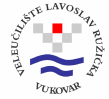 Erasmus+ program mobilnosti u akademskoj godini 2016./2017.Obrazac P.O.1.3.PRIJAVNI OBRAZAC ZA ERASMUS+ MOBILNOST NASTAVNOG OSOBLJAObrazac ispunite u elektroničkom obliku, isprintajte i potpišite.(gdje je potrebno znakom (x) označite polja koja izabirete)OSOBNI PODACIPODACI O PRIHVATNOJ USTANOVIPODACI O PLANIRANOM BORAVKU U INOZEMSTVU:Jeste li već sudjelovali u programu mobilnosti Erasmus+Ako se sudjelovali u Erasmus+ programu molimo navesti:DODATNA FINANCIJSKA POTPORAPrijavljujete li se za dodatnu financijsku potporu programu mobilnosti Erasmus+ za osobe s posebnim potrebama?Obrazac P.O.2.3.IZJAVA UZ PRIJAVU NA ERASMUS MOBILNOSTPotpisivanjem ove izjave potvrđujem sljedeće:Prije podnošenja prijave na natječaj pročitao/la sam tekst natječaja te popratne upute objavljene uz natječaj.Pod materijalnom odgovornošću izjavljujem da nisam korisnik drugog izvora financiranja dodijeljenog za realizaciju predmetne mobilnosti iz sredstava koji potječu iz fondova Europske unije.Prijavom na predmetni Natječaj dajem pristanak Veleučilištu „Lavoslav Ružička“ u Vukovaru za javnu objavu rezultata, korištenje mojih osobnih podataka u okviru rezultata evaluacijskog postupka i daljnjeg izvješćivanja o rezultatima Erasmus+ KA1 individualne mobilnosti.Svi podaci navedeni u prijavi su istiniti i svi priloženi dokumenti su autentični.POTPIS:PRILOZI U prilogu dostavljam (naznačite znakom x što ste priložili)U Vukovaru,      Potpis kandidata: Prijave s ostalim dokumentima poslati prema uputi u natječaju u elektroničkom obliku na adresu elektroničke pošte: erasmus@vevu.hr  te poštom na adresu: Veleučilište “Lavoslav Ružička” u VukovaruŽupanijska 5032000 VukovarIli osobno predati na Dekanat u Urudžbeni zapisnik, svakim radnim danom od 08 do 16 sati.Obrazac P.O.3.3.Ispuniti obrazac životopisa isprintati i potpisati. Link za obrazac životopisa: ovdje Obrazac P.O.4.3.Ispuniti obrazac jezične putovnice  isprintati i potpisati. Link za obrazac životopisa: ovdjeIME I PREZIMEZVANJE / TITULAMJESTO, DATUM I GODINA ROĐENJADRŽAVLJANSTVOSPOLADRESA PREBIVALIŠTA ADRESA BORAVIŠTA (UKOLIKO JE RAZLIČITA OD ADRESE PREBIVALIŠTA)TELEFONFiksniMobitelE-MAIL ADRESAMATIČNI ODJEL/SLUŽBANAZIV RADNOG MJESTAVRSTA ZASNOVANOG RADNOG ODNOSAUgovor o zaposlenju  s VeleučilištemUgovor o zaposlenju  s VeleučilištemVanjski suradnik (Ugovor o djelu) datum isteka ugovoraVRSTA ZASNOVANOG RADNOG ODNOSAneodređenoneodređenoVanjski suradnik (Ugovor o djelu) datum isteka ugovoraVRSTA ZASNOVANOG RADNOG ODNOSAodređeno, Datum isteka ugovora;      određeno, Datum isteka ugovora;      Vanjski suradnik (Ugovor o djelu) datum isteka ugovoraNAZIV PRIHVATNE USTANOVENAZIV ODJELA/KATEDRE/SLUŽBEDRŽAVA, MJESTO, ADRESAKONTAKT OSOBA NA PRIHVATNOJ USTANOVI FUNKCIJA KONTAKT OSOBETELEFON KONTAKT OSOBEE-MAIL KONTAKT OSOBEPLANIRANO RAZDOBLJE MOBILNOSTI (od-do)UKUPAN BROJ DANA MOBILNOSTI (BEZ UKLJUČENOG PUTA) SVRHA ERASMUS+ BORAVKA U INOZEMSTVU  podučavanje                osposobljavanjeDA                                                 NEPARTNER INSTITUCIJU I MJESTO TRAJANJE PROGRAMAVRSTA MOBILNOSTIAKADEMSKA GODINA SUDJELOVANJA NA MOBILNOSTIDANEIME I PREZIMEPrijavni obrazac Životopis (Europass obrazac)Obrazac Europass jezična putovnica ili  Potvrdu o znanju stranog jezikaNastavni plan/plan rada Pozivno pismo inozemne ustanove domaćina/Verification LetterOdobrenje mobilnosti nastavnog osobljaPotvrdu poslodavca o statusu zaposlenika  Suglasnost dekana o odsustvu kandidata/ kandidatkinje s radnog mjestaKopiju osobne iskaznice Obrazac za dodatno financiranje za osobe s potrebnim potrebama